Banda University of Agriculture & Technology, Banda – 210001 (U.P.)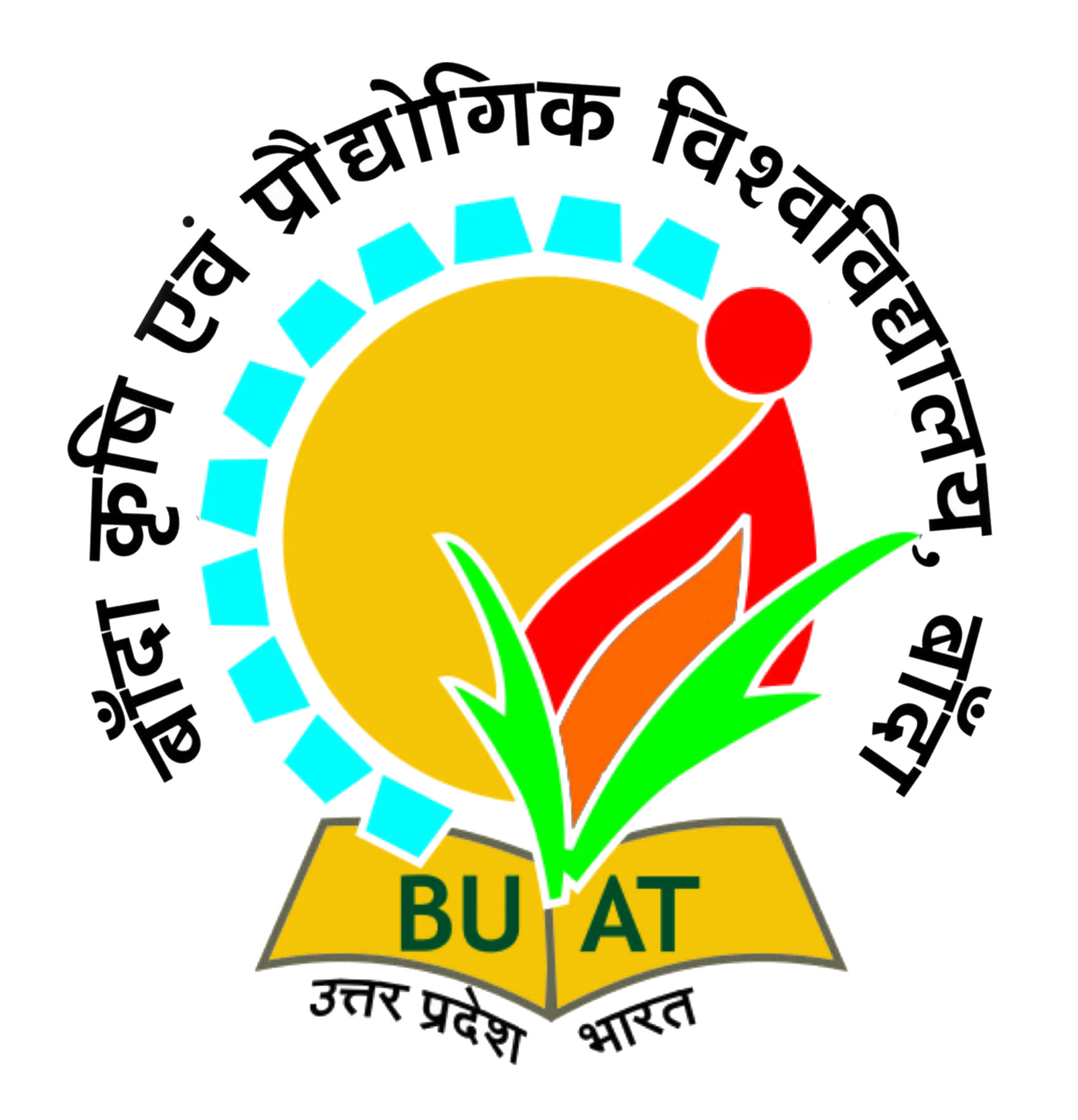 Application FormName of the position applied for: Name of Candidate(In Block Letters) 	:Father/Husband Name			:Category(UR/ OBC /SC/ST)			:Date of birth and age as on…………..	:Permanent Address				:Local Address for correspondence		:Contact Number				:E-Mail ID 					:Educational qualifications and experience (In chronological order) (Starting from 10th class including additional degree /diplomas)10. Details of Experience, if any (particulars of all previous and present employment)11. Are you an employee currently elsewhere? (If so details and No Objection Certificate)12. List of publications and award if anyDeclarationI do hereby declare that all the statements made in this application are true, complete and correct to the best of my knowledge and belief. I understand and agree that in the event of any information being found false or incorrect/incomplete being detected at any time before or after selection/interview, my candidature is liable to be rejected.								(Signature of the Candidate)	Date: ----------------Place: ----------------*Enclose self-attested copies of educational qualifications and experience only.S. No.Class/DegreeName of School /Board/UniversityYearof passing% Marks/OGPASubjects1Matriculation2Intermediate3Graduation4Post Graduation5Ph.D.6.Any otherS. No.Post heldPay ScaleDurationInstitutionsAccomplishment